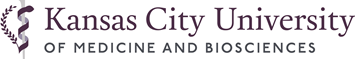 FOR IMMEDIATE RELEASE  Receives Medical DegreeKANSAS CITY, Mo. (May 20, 2017) – , DO, was one of 249 medical students who received the doctor of osteopathic medicine (DO) degree from Kansas City University of Medicine and Biosciences in commencement ceremonies Saturday, May 20, in Kansas City, Mo.  was also one of 28 KCU graduates who earned a concurrent master of business administration in healthcare leadership from Rockhurst University Helzberg School of Management during the same ceremony.Dr.  is the  of , graduated from  and earned a  degree from .Dr.  will complete postdoctoral training in  at  in , .About Kansas City UniversityKansas City University of Medicine and Biosciences, founded in 1916, is a fully accredited, private university, with a College of Biosciences and a College of Osteopathic Medicine. The College of Osteopathic Medicine is the oldest medical school in Kansas City, Mo., and the largest in the state. It is the second-leading provider of physicians within the states of Missouri and Kansas, with 73 percent practicing in a primary care specialties throughout the Midwest region.  KCU will open a second medical school in Joplin, Missouri, in 2017 to help address the growing need for primary care physicians in the region’s rural communities.# # #